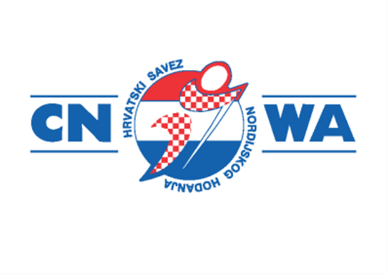 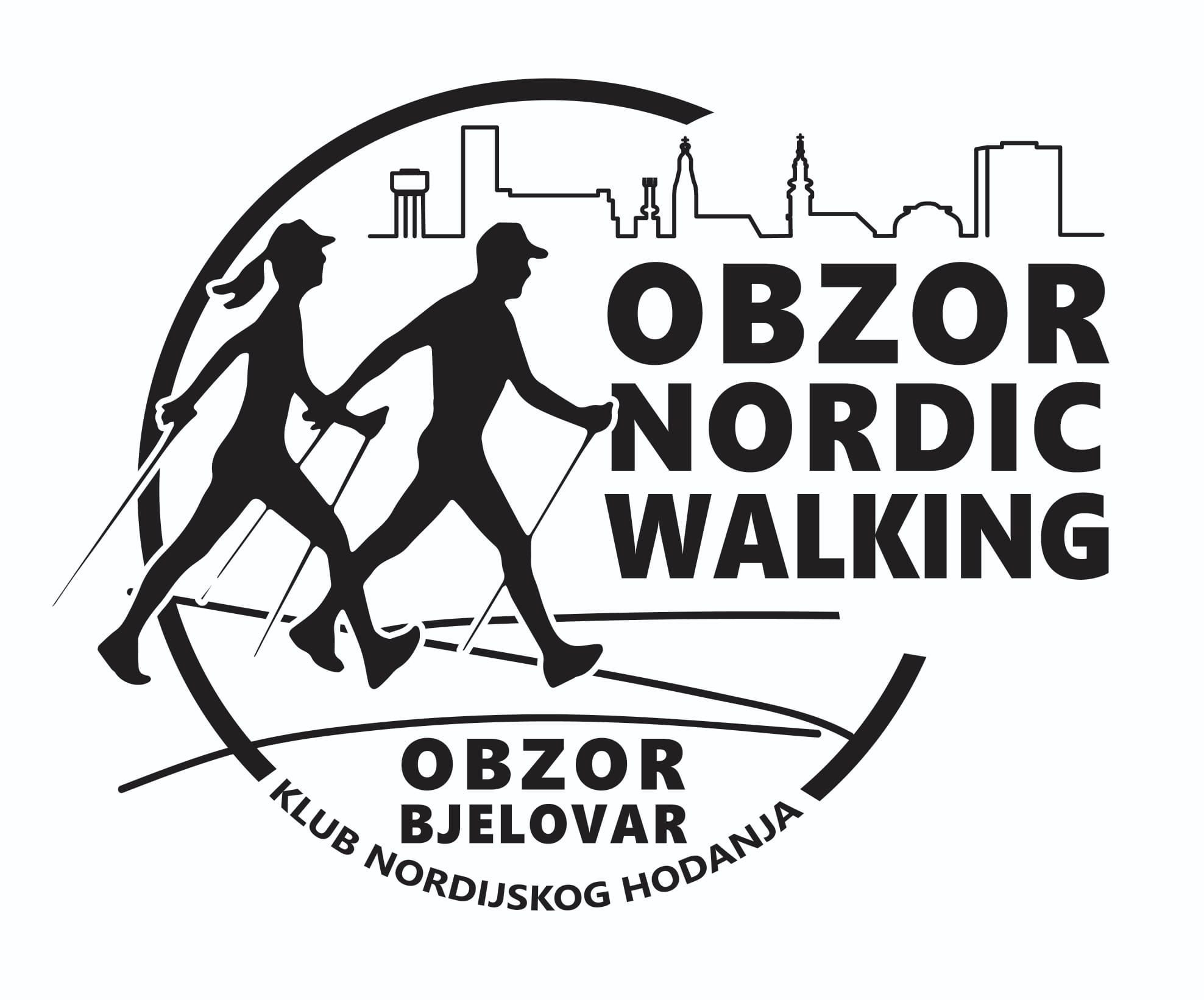                    PRIJAVNICA - INDIVIDUALNA PRIJAVA : NATJECANJE u NH za PH za natjecateljsku sezonu 2023. godinu na 5 i 10 KM  BORIK WORKOUT  - BJELOVAR,  04.11.2023. (subota) u 11:00 sati ( Park Borik vodotoranj Ul.Matije Gubca 41, iza vojarne Bilogora)                              PRIJAVA(zaokružiti slovo ispred odabrane rute) :  A) RUTA NA 5 KM B) RUTA NA 10 KM 1. IME I PREZIME _____________________________________________ 2. GODINA ROĐENJA __________________________________________NAZIV KLUBA, UDRUGE, SEKCIJE, INDIVIDUALAC : _______________________________________________________________MJESTO               _____________________________________________ DRŽAVA               _____________________________________________ZAOKRUŽITI SLOVO ISPRED KATEGORIJE U KOJOJ SE ŽELITE     NATJECATI (nazivi se odnose  na žene i muškarce):Junior - od 17-20 godinaSenior - od 21-39 godinaMaster - od 40 -49 godinaMaster - od 50 -59 godinaVeteran A - od 60 do 69 godinaVeteran B - od 70 + godinaMjesto i datum :__________________, vl.potpis __________________ Broj mobitela : _______________________________Napomena:Svaki natjecatelj nastupa na vlastitu odgovornost , štetu  pričinjenu sebi ili trećim osobama snosi sam sudionik događaja te ne obavezuje organizatore na bilo kakvu krivičnu  pravnu ili drugu materijalnu odgovornost.Svojim potpisom i privolom dajete suglasnost organizatoru za prezentaciju foto i video materijala koji se mogu koristiti za medijsku te promidžbenu svrhuVAŽNO: Prijavnicu je potrebno dostaviti do 02.11.2023. na e-mail: kreso.ritz@gmail.com ili davorin.antonic@nordijsko-hodanje.com, zbog organiziranog završnog ručka i svečane podjele odličja  finala PH U SEZONI 2023.MENI IZBOR (vegetarijanski ili mesni) ĆE BITI ISTI ZA SVE U OBLIŽNJEM UGOSTITELJSKOM OBJEKTU  NA KOJI ĆEMO VAS NAKNADNO UPUTITI, KONZUMACIJA PIĆA NIJE UKLJUĆENA, SAMO OSVJEŽENJE TOKOM NATJECANJA MENI (označiti);VEGETARIJANSKI MESNIKotizacija za sudjelovanje na 5. kolu natjecanja PH u nordijskom hodanju  iznosi 20€ po osobi i potrebno ju je uplatiti do 03.11.2023. na : Hrvatski Savez nordijskog hodanja. Moguća je i uplata na licu mjesta na dan natjecanja i tada iznosi 25€ po osobi.Kotizacija se uplaćuje na HRVATSKI SAVEZ NORDIJSKOG HODANJA, HINKA WURTA 2, 10000 ZAGREB na sljedeći IBAN: HR6925030071100089839